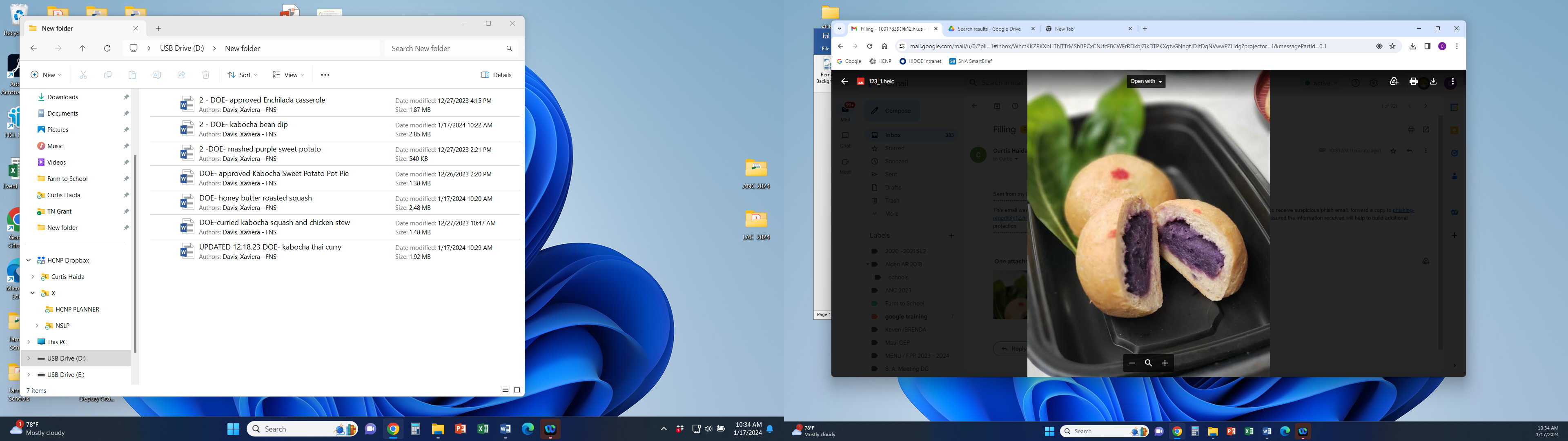 Prep Time:  10 minutes			Serving per Recipe: 6Cooking Time: 20 minutes			Serving Size: 1.50 oz.Amount 	Ingredient	Preparation1 1/2 c. (1/2 Lb.)            	Okinawan sweet potato	wash, peel, large dice1/8 c.                   	Granulated Sugar       	ready to use2 T.                       	Light brown sugar	ready to useTo taste                        	Salt		ready to use, table-iodized2 T.                      	Nonfat instant milk powder	ready to use2 1/4 t.	Milk, whole	ready to useProcedures-Place cut potato in pot and steam or simmer in water until fork tender with internal temperature of 135 F/57 C or higher for 15 seconds.In a mixing bowl combine the white and brown sugars, salt, nonfat milk powder, and whole milk. Then place mixture in a pot.Warm the mixture on low heat stirring constantly until sugar is dissolved.  Then turn heat off.Add cooked potatoes into the pot.  Mash and stir together until incorporated.To properly cool, place the mixture in a food safe container that is not more than 2 inches tall.  Store Mixture in the refrigerator or freezer.Use the mixture as a filling in your favorite bread /roll recipe. 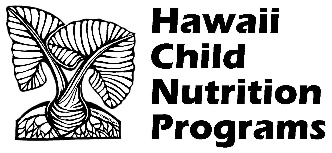 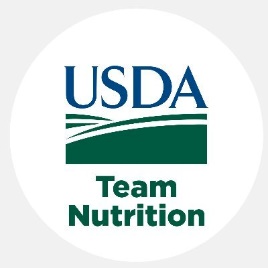 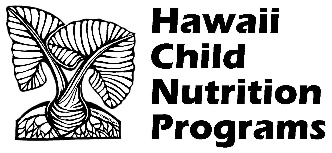 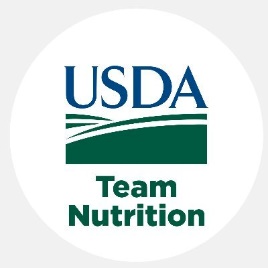 